    “08» июль 2022 й.                                     №  28                                            “08”июля 2022 г.    Ивановка ауылы                                                                                              село ИвановкаО внесении изменений в постановление Администрации сельского поселения Ивановский сельсовет муниципального района Хайбуллинский район Республики Башкортостан от 10 апреля 2019 года № 45 Об утверждении Административного регламента предоставления муниципальной услуги «Предоставление в собственность земельных участков, находящихся в муниципальной собственности муниципального образования, без проведения торгов» 	На основании протеста прокуратуры Хайбуллинского района Республики Башкортостан на Административный регламент предоставления муниципальной услуги «Предоставление в собственность земельных участков, находящихся в муниципальной собственности муниципального образования, без проведения торгов», Администрация сельского поселения Ивановский сельсовет муниципального района Хайбуллинский район Республики Башкортостан ПОСТАНОВЛЯЕТ:	1. Внести изменения в Административный регламент предоставления муниципальной услуги «Предоставление в собственность земельных участков, находящихся в муниципальной собственности муниципального образования, без проведения торгов, утвержденный постановлением Администрации сельского поселения Ивановский сельсовет муниципального района Хайбуллинский район Республики Башкортостан от 10 апреля 2019 года № 45 следующие изменения:	1) абзац первый пункта 1.2. изложить в следующей редакции:«1.2.  Заявителями муниципальной услуги являются физические лица и (или) юридические лица, имеющие право на приобретение в собственность земельных участков, находящихся в муниципальной собственности в соответствии с приказом Федеральной службы государственной регистрации, кадастра и картографии от 2 сентября 2020 года № П/0321 «Об утверждении перечня документов, подтверждающих право заявителя на приобретение земельного участка без проведения торгов» (далее – Заявитель):2. Настоящее постановление вступает в силу на следующий день, после дня его официального обнародования.3. Настоящее постановление обнародовать на информационном стенде и официальном сайте Администрации сельского поселения Ивановский сельсовет муниципального района Хайбуллинский район Республики Башкортостан.          4. Контроль за исполнением настоящего постановления возложить на управляющего делами Администрации сельского поселения Ивановский сельсовет муниципального района Хайбуллинский район Республики Башкортостан.Глава сельского поселения	                Р.Ш. АбдуллинБАШКОРТОСТАН РЕСПУБЛИКАҺЫХӘЙБУЛЛА РАЙОНЫМУНИЦИПАЛЬ РАЙОНЫИВАНОВКА АУЫЛ СОВЕТЫАУЫЛ БИЛӘМӘҺЕХАКИМИӘТЕБАШКОРТОСТАН РЕСПУБЛИКАҺЫХӘЙБУЛЛА РАЙОНЫМУНИЦИПАЛЬ РАЙОНЫИВАНОВКА АУЫЛ СОВЕТЫАУЫЛ БИЛӘМӘҺЕХАКИМИӘТЕ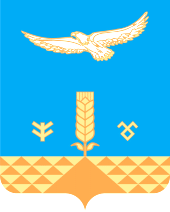 АДМИНИСТРАЦИЯСЕЛЬСКОГО ПОСЕЛЕНИЯИВАНОВСКИЙ СЕЛЬСОВЕТМУНИЦИПАЛЬНОГО РАЙОНАХАЙБУЛЛИНСКИЙ РАЙОНРЕСПУБЛИКИ БАШКОРТОСТАНАДМИНИСТРАЦИЯСЕЛЬСКОГО ПОСЕЛЕНИЯИВАНОВСКИЙ СЕЛЬСОВЕТМУНИЦИПАЛЬНОГО РАЙОНАХАЙБУЛЛИНСКИЙ РАЙОНРЕСПУБЛИКИ БАШКОРТОСТАН          КАРАР           КАРАР           КАРАР                                          ПОСТАНОВЛЕНИЕ                                         ПОСТАНОВЛЕНИЕ